О внесении изменений в Устав городского поселения Советский Советского муниципального района Республики Марий ЭлВ соответствии с Федеральным законом от 14 марта 2022 г. 
№60-ФЗ «О внесении изменений в отдельные законодательные акты Российской Федерации» Собрание депутатов городского поселения Советский Советского муниципального района р е ш и л о: 1. Внести в Устав городского поселения Советский Советского муниципального района Республики Марий Эл, утвержденный решением Собрания депутатов городского поселения Советский от 30.08.2019 г. № 250 (в редакции решений Собрания депутатов городского поселения Советский от 30.12.2020 г. № 100, от 03.06.2021г. № 129, от 05.08.2021 г. № 131, от 23.12.2021 г. № 146, от 23.06. 2022 г. № 196), следующие изменения:1) в абзаце втором части 6 статьи 7 слова «организуется Избирательной комиссией городского поселения Советский» заменить словами «организуется избирательной комиссией, организующей подготовку и проведение выборов в органы местного самоуправления, местного референдума»;2) в статье 9:в части 5 слова «в Избирательную комиссию городского поселения Советский» заменить словами «в избирательную комиссию, организующую подготовку и проведение выборов в органы местного самоуправления, местного референдума»;в части 8 слова «Избирательной комиссией городского поселения Советский» заменить словами «избирательной комиссией, организующей подготовку и проведение выборов в органы местного самоуправления, местного референдума», слова «Избирательной комиссии городского поселения Советский» заменить словами «избирательной комиссии, организующей подготовку и проведение выборов в органы местного самоуправления, местного референдума»;3) статью 35 изложить в следующей редакции:«Статья 35. Избирательная комиссия, организующая подготовку и проведение выборов в органы местного самоуправления, местного референдума1. Территориальная избирательная комиссия организует подготовку и проведение выборов в органы местного самоуправления, местного референдума в соответствии с федеральным законодательством об основных гарантиях избирательных прав и права на участие в референдуме граждан Российской Федерации.Территориальная комиссия при организации подготовки и проведения выборов в органы местного самоуправления, местного референдума осуществляет полномочия, предусмотренные пунктом 9.1 статьи 26 Федерального закона №67-ФЗ.2. Для обеспечения процесса голосования избирателей, участников референдума и подсчета голосов избирателей, участников референдума на избирательных участках, участках референдума формируются участковые комиссии. На избирательных участках, участках референдума, образованных в соответствии с пунктом 2 статьи 19 Федерального закона №67-ФЗ, участковые комиссии формируются территориальными комиссиями.По решению Центральной Избирательной комиссии Республики Марий Эл полномочия избирательной комиссии, организующей подготовку и проведение выборов в органы местного самоуправления, местного референдума могут возлагаться на участковую комиссию, действующую в границах этого муниципального образования.Участковая комиссия при организации подготовки и проведения выборов в органы местного самоуправления, местного референдума осуществляет полномочия, предусмотренные пунктом 6 статьи 27 Федерального закона №67-ФЗ.В случае исполнения полномочий комиссии, организующей подготовку и проведение выборов в органы местного самоуправления, местного референдума, участковая избирательная комиссия осуществляет полномочия территориальной избирательной комиссии, предусмотренные федеральным законодательством об основных гарантиях избирательных прав и права на участие в референдуме граждан Российской Федерации.»;4) в части 2 статьи 42 слова «избирательной комиссии поселения,» исключить.2. Настоящее решение представить на государственную регистрацию в Управление Министерства юстиции Российской Федерации по Республике Марий Эл.3. Настоящее решение подлежит официальному опубликованию (обнародованию) после его государственной регистрации и вступает 
в силу после его официального опубликования (обнародования).
                      Главагородского поселения Советский			                      Н.И.Павлова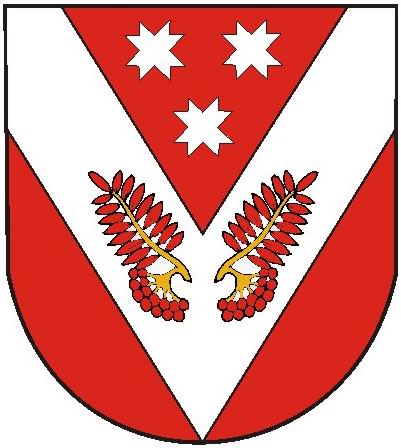 ПРОЕКТРОССИЙ ФЕДЕРАЦИЙМАРИЙ ЭЛ РЕСПУБЛИКАРОССИЙ ФЕДЕРАЦИЙМАРИЙ ЭЛ РЕСПУБЛИКАРОССИЙская ФЕДЕРАЦИяРЕСПУБЛИКА МАРИЙ ЭЛРОССИЙская ФЕДЕРАЦИяРЕСПУБЛИКА МАРИЙ ЭЛМарий эл республикысе       советский муниципал районын советский ола шотан илемысе   депутат погынжоМарий эл республикысе       советский муниципал районын советский ола шотан илемысе   депутат погынжособрание депутатовгородского поселения советский советского муниципального района республики марий элсобрание депутатовгородского поселения советский советского муниципального района республики марий элПУНЧАЛПУНЧАЛРЕШЕНИЕРЕШЕНИЕ  __________ сессия  четвертого созыва                    От «___________» 2023 г.№______